                                                                 Ш У ö М                                                П О С Т А Н О В Л Е Н И Е       от 29  июня 2016 года                                                                             № 116         Республика Коми, Ижемский район, с. ИжмаОБ ОТМЕНЕ ПОСТАНОВЛЕНИЯ АДМИНИСТРАЦИИ  СЕЛЬСКОГО ПОСЕЛЕНИЯ «ИЖМА» ОТ 10.05.2016  № 74 ОБ УТВЕРЖДЕНИИ МЕСТА И ВРЕМЕНИ ПРОВЕДЕНИЯ УНИВЕРСАЛЬНОЙ ЯРМАРКИ НА ТЕРРИТОРИИ СЕЛЬСКОГО ПОСЕЛЕНИЯ «ИЖМА»Руководствуясь  Федеральным законом от 06.10. 2003 г. № 131-ФЗ «Об общих принципах организации местного самоуправлении в Российской Федерации»,  Федеральным законом от 28 декабря 2009 г. № 381-ФЗ «Об основах регулирования торговой деятельности в Российской Федерации», Законом Республики Коми от 29.03. 2010г. № 19-РЗ «О некоторых вопросах в области государственного регулирования торговой деятельности в Республике Коми», постановлением Правительства Республики Коми от 11.10. 2011 г. № 456 «Об утверждении Порядка организации ярмарок и продажи товаров (выполнения работ, оказания услуг) на них на территории Республики Коми»администрация сельского поселения «Ижма»ПОСТАНОВЛЯЕТ:	         1.Отменить  постановление  администрации  сельского поселения  «Ижма»  от 10 мая 2016 г.  № 74 «Об утверждении  места и времени проведения универсальной ярмарки на территории сельского поселения «Ижма» с 1 июля 2016 г.        2. Контроль за исполнением настоящего постановления оставляю за собой.        3.Настоящее постановление вступает в силу со дня его официального обнародования."Изьва" сикт овмöдчöминса администрация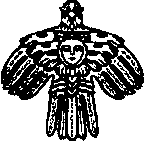 Администрация сельского поселения"Ижма"       Глава сельского поселения «Ижма»             И.Н.Истомин